Programme CLIL meeting, November 7-11Monday, 7 November 2016Tuesday, 8 November 2016
Wednesday, 9 November 2016Thursday, 10 November 2016Friday, 11 November 2016How to get to Castricum, hotel Fase FierHotel Fase FierVan Oldebarneveldweg 251901 KA CastricumTel: +31 251 652204Trains from Schiphol Airport to Amsterdam Sloterdijk: 		Every hour at :01 and :31 (perron 3)Trains from Amsterdam Sloterdijk to Castricum: 		Every hour at :08 and :48Telephone number taxi: + 31 72 533 1313 
Call them when you leave Amsterdam Sloterdijk! It takes 20 minutes to arrive at Castricum. From Castricum station it is a 15/20 minute walk to Fase Fier: 

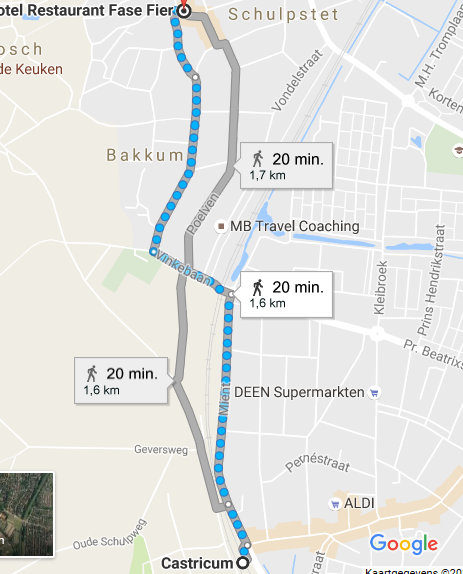 09.00 Leave for JPT at hotel (by bike :) ). 09.30Introduction at JPT: tour at school; attend two classes. 12.00Lunch at JPT. 12.30Introduction to CLIL. 16.00 uurEnd of programme. 18.00 uurDinner at Fase Fier. 09.00 Start with preparing lessons.12.00 Lunch at JPT.12.30 Continue with lessons. 18.00Dinner at Castricum20.00 OPTIONAL: visit the movies09.00Morning off. 13.00 Leave for Haarlem: guided walk. 18.00Dinner at Jopenkerk. 09.00Continue with lessons and start preparing presentation.12.00 Lunch at JPT.12.30Last possibility to finish lessons and presentation. 18.00Dinner at Castricum.09.00 Presentations, hand in lessons and presentations. AfternoonAmsterdam.